МИНИСТЕРСТВО НАУКИ И ВЫСШЕГО ОБРАЗОВАНИЯ РОССИЙСКОЙ ФЕДЕРАЦИИМИНИСТЕРСТВО ЗДРАВООХРАНЕНИЯ РОССИЙСКОЙ ФЕДЕРАЦИИРОССИЙСКАЯ АКАДЕМИЯ НАУКВСЕМИРНАЯ ОРГАНИЗАЦИЯ ЗДРАВООХРАНЕНИЯФЕДЕРАЛЬНОЕ ГОСУДАРСТВЕННОЕ БЮДЖЕТНОЕ НАУЧНОЕ УЧРЕЖДЕНИЕ«ЦЕНТРАЛЬНЫЙ НАУЧНО-ИССЛЕДОВАТЕЛЬСКИЙ ИНСТИТУТ ТУБЕРКУЛЕЗА»ФЕДЕРАЛЬНОЕ ГОСУДАРСТВЕННОЕ БЮДЖЕТНОЕ ОБРАЗОВАТЕЛЬНОЕ УЧРЕЖДЕНИЕДОПОЛНИТЕЛЬНОГО ПРОФЕССИОНАЛЬНОГО ОБРАЗОВАНИЯ«РОССИЙСКАЯ МЕДИЦИНСКАЯ АКАДЕМИЯ НЕПРЕРЫВНОГО ПРОФЕССИОНАЛЬНОГО ОБРАЗОВАНИЯ» МИНИСТЕРСТВА ЗДРАВООХРАНЕНИЯ РОССИЙСКОЙ ФЕДЕРАЦИИПРОГРАММАXXIII ВСЕРОССИЙСКАЯ НАУЧНО-ПРАКТИЧЕСКАЯ КОНФЕРЕНЦИЯ МОЛОДЫХ УЧЕНЫХ С МЕЖДУНАРОДНЫМ УЧАСТИЕМ, ПОСВЯЩЕННАЯ ВСЕМИРНОМУ ДНЮ БОРЬБЫ С ТУБЕРКУЛЕЗОМ «Фундаментальные и прикладные исследования во фтизиатрии: достижения и перспективы»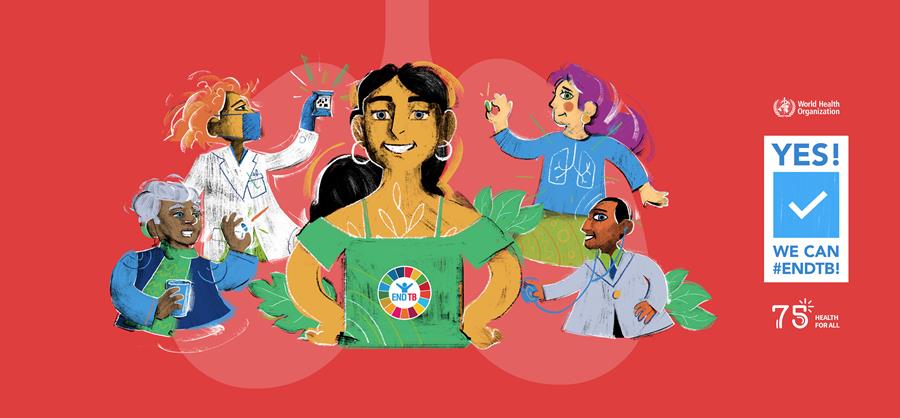 ВСЕМИРНЫЙ ДЕНЬ БОРЬБЫ С ТУБЕРКУЛЕЗОМ 2023ДА! МЫ МОЖЕМ ЛИКВИДИРОВАТЬ ТУБЕРКУЛЕЗ!МОСКВА23‒24 марта 2023 г.ФГБНУ «ЦНИИТ»Адрес: 107564, Москва, Яузская аллея д. 2, стр. 1Телефон: 8 (499) 785-90-19Сайт: https://critub.ru/ФГБОУ ДПО «РМАНПО» Минздрава России Адрес: 125993, г. Москва, ул. Баррикадная, д. 2/1, стр. 1Телефон: 8 (499) 268-00-05Сайт: https://rmapo.ru/23 марта23 марта23 мартаФормат участия: онлайн, офлайнФормат участия: онлайн, офлайнФормат участия: онлайн, офлайнРегистрация участников: с 09:00 до 09:30 (время московское)Регистрация участников: с 09:00 до 09:30 (время московское)Регистрация участников: с 09:00 до 09:30 (время московское)Вебинар Сотрудничающего центра ВОЗ по туберкулезу«Школа молодых ученых» на базе ФГБНУ «ЦНИИТ»Вебинар Сотрудничающего центра ВОЗ по туберкулезу«Школа молодых ученых» на базе ФГБНУ «ЦНИИТ»Вебинар Сотрудничающего центра ВОЗ по туберкулезу«Школа молодых ученых» на базе ФГБНУ «ЦНИИТ»Задачи:- представить обновленные рекомендации ВОЗ по лечению туберкулеза у взрослых, детей и подростков, исследования и инновации в области туберкулеза;-  обсудить новые фундаментальные исследования во фтизиатрии, возможности использования и внедрения в клиническую практику достижений бронхологии – опыт Российской Федерации; - представить обновленные знания фундаментальных аспектов современной фтизиатрии, в частности фармакогенетики, которые позволят слушателям лучше понять суть процессов, проходящих в организме при туберкулезе, на примере опыта Российской Федерации; - обсудить аспекты взаимодействия клинической практики на основе научных исследований, подходы в управлении временем, позволяющие быть эффективными молодым ученым в выполнении своих задач.Задачи:- представить обновленные рекомендации ВОЗ по лечению туберкулеза у взрослых, детей и подростков, исследования и инновации в области туберкулеза;-  обсудить новые фундаментальные исследования во фтизиатрии, возможности использования и внедрения в клиническую практику достижений бронхологии – опыт Российской Федерации; - представить обновленные знания фундаментальных аспектов современной фтизиатрии, в частности фармакогенетики, которые позволят слушателям лучше понять суть процессов, проходящих в организме при туберкулезе, на примере опыта Российской Федерации; - обсудить аспекты взаимодействия клинической практики на основе научных исследований, подходы в управлении временем, позволяющие быть эффективными молодым ученым в выполнении своих задач.Задачи:- представить обновленные рекомендации ВОЗ по лечению туберкулеза у взрослых, детей и подростков, исследования и инновации в области туберкулеза;-  обсудить новые фундаментальные исследования во фтизиатрии, возможности использования и внедрения в клиническую практику достижений бронхологии – опыт Российской Федерации; - представить обновленные знания фундаментальных аспектов современной фтизиатрии, в частности фармакогенетики, которые позволят слушателям лучше понять суть процессов, проходящих в организме при туберкулезе, на примере опыта Российской Федерации; - обсудить аспекты взаимодействия клинической практики на основе научных исследований, подходы в управлении временем, позволяющие быть эффективными молодым ученым в выполнении своих задач.09:00 – 09:30Регистрация участников, подключениеРегистрация участников, подключение09:30 – 09:35Открытие Эргешов Атаджан Эргешович, член-корреспондент РАН, д.м.н., профессор, директор ФГБНУ «ЦНИИТ», руководитель Сотрудничающего центра ВОЗ по туберкулезу Открытие Эргешов Атаджан Эргешович, член-корреспондент РАН, д.м.н., профессор, директор ФГБНУ «ЦНИИТ», руководитель Сотрудничающего центра ВОЗ по туберкулезу Лечение туберкулеза у взрослых, детей и подростковСопредседатели: Эргешов А.Э., Егеубаева С., Богородская Е.М., Демихова О.В.Лечение туберкулеза у взрослых, детей и подростковСопредседатели: Эргешов А.Э., Егеубаева С., Богородская Е.М., Демихова О.В.Лечение туберкулеза у взрослых, детей и подростковСопредседатели: Эргешов А.Э., Егеубаева С., Богородская Е.М., Демихова О.В.09:35 – 09:55Д-р Аскар Едильбаев, региональный советник по туберкулезу и лекарственно- устойчивому туберкулезу, Отдел страновых программ здравоохранения, Европейское региональное бюро ВОЗ, г. Копенгаген, ДанияСовременные тенденции в химиотерапии взрослых. Обновленные рекомендации ВОЗ09:55 – 10:20Д-р Октай Гёзалов, медицинский сотрудник Объединенной программы по инфекционным заболеваниям, Отдел страновых программ здравоохранения, Европейское регионального бюро ВОЗ, г. Копенгаген, ДанияОбновленные рекомендации ВОЗ по лечению туберкулеза у детей и подростков10:20 – 11:00Смирнова Татьяна Геннадьевна, к.м.н., зав. отделом микробиологии, ФГБНУ «ЦНИИТ», г. Москва, Россия  Методы определения лекарственной   чувствительности нетуберкулезных микобактерий и интерпретация их результатов Методы определения лекарственной   чувствительности нетуберкулезных микобактерий и интерпретация их результатов11:00 – 11:40Панова Людмила Владимировна, д.м.н., в.н.с., детско-подростковый отдел, ФГБНУ «ЦНИИТ», г. Москва, РоссияПерсонализированное лечение туберкулеза у детей и подростков: от идеи до реализацииПерсонализированное лечение туберкулеза у детей и подростков: от идеи до реализации11:40 – 12:15 Вопросы. Дискуссия.11:40 – 12:15 Вопросы. Дискуссия.11:40 – 12:15 Вопросы. Дискуссия.11:40 – 12:15 Вопросы. Дискуссия.12:15 – 13:15 ПЕРЕРЫВ12:15 – 13:15 ПЕРЕРЫВ12:15 – 13:15 ПЕРЕРЫВ12:15 – 13:15 ПЕРЕРЫВНаучные исследования и инновации в области туберкулезаСопредседатели: Эргешов А.Э., Карпина Н.Л., Литвинов В.И., Демихова О.В.Научные исследования и инновации в области туберкулезаСопредседатели: Эргешов А.Э., Карпина Н.Л., Литвинов В.И., Демихова О.В.Научные исследования и инновации в области туберкулезаСопредседатели: Эргешов А.Э., Карпина Н.Л., Литвинов В.И., Демихова О.В.Научные исследования и инновации в области туберкулезаСопредседатели: Эргешов А.Э., Карпина Н.Л., Литвинов В.И., Демихова О.В.13:15 – 13:45Д-р Андрей Даду, медицинский сотрудник Объединенной программы по инфекционным заболеваниям, Отдел страновых программ здравоохранения, Европейское регионального бюро ВОЗ,г. Копенгаген, ДанияИсследования и инновации в области туберкулеза – приоритеты и инициативы ВОЗИсследования и инновации в области туберкулеза – приоритеты и инициативы ВОЗ13:45 – 14:25Сивокозов Илья Владимирович, к.м.н., зав. отделением эндоскопии, Центр диагностики и реабилитации заболеваний органов дыхания, ФГБНУ «ЦНИИТ», г. Москва, РоссияКак спланировать и провести хорошее научное исследование - опыт отделения эндоскопии ЦНИИТКак спланировать и провести хорошее научное исследование - опыт отделения эндоскопии ЦНИИТ14:25 – 15:05Еремеев Владимир Витальевич, д.м.н., зав. отделом иммунологии, ФГБНУ «ЦНИИТ», г. Москва, РоссияИммунотерапия туберкулеза в экспериментеИммунотерапия туберкулеза в эксперименте15:05 – 15:45Иванова Диана Александровна, д.м.н., профессор кафедры фтизиатрии ФГБОУ ДПО «РМАНПО» Минздрава России, г. Москва, РоссияПерсонализированный подход в лечении больных туберкулезом: возможности фармакогенетикиПерсонализированный подход в лечении больных туберкулезом: возможности фармакогенетики15:45– 16:25Каюкова Светлана Ивановна, д.м.н., в.н.с., зав. лабораторией микробиома, ФГБНУ «ЦНИИТ»,г. Москва, РоссияТайм-менеджмент в действии: как успешно совместить клиническую и научную деятельностьТайм-менеджмент в действии: как успешно совместить клиническую и научную деятельность16:25 – 17:00 Вопросы. Дискуссия.16:25 – 17:00 Вопросы. Дискуссия.16:25 – 17:00 Вопросы. Дискуссия.16:25 – 17:00 Вопросы. Дискуссия.17:00 Закрытие вебинара17:00 Закрытие вебинара17:00 Закрытие вебинара17:00 Закрытие вебинара24 марта24 марта24 мартаРегистрация участников: с 09:00 до 09:30Регистрация участников: с 09:00 до 09:30Регистрация участников: с 09:00 до 09:3009:30Эргешов Атаджан Эргешович,директор ФГБНУ «ЦНИИТ», член-корр. РАН, д.м.н., профессорБогородская Елена Михайловна,главный внештатный специалист фтизиатр Департамента здравоохранения города Москвы, директор ГБУЗ «МНПЦ БТ Департамента здравоохранения города Москвы», д.м.н., профессорОткрытие конференции09:30Представители:Министерства науки и высшего образования России,Российской академии наук,Министерства здравоохранения Российской Федерации, Всемирной организации здравоохранения,Международной Федерации обществ Красного Креста и Красного ПолумесяцаОбщероссийской общественной организации «Российский Красный Крест»Приветствия участникам конференции молодых ученыхСопредседатели: Эргешов А.Э., Богородская Е.М., Литвинов В.И., Карпина Н.Л.Сопредседатели: Эргешов А.Э., Богородская Е.М., Литвинов В.И., Карпина Н.Л.Сопредседатели: Эргешов А.Э., Богородская Е.М., Литвинов В.И., Карпина Н.Л.10:30Алгазина Валентина ВасильевнаФГБНУ «ЦНИИТ», г. Москва, РоссияДинамика формирования устойчивости к линезолиду и бедаквилину штаммов Mycobacterium tuberculosis, выделенных от больных туберкулезом органов дыхания в ФГБНУ «ЦНИИТ» за период 2011–2022 гг.10:40Посадская Елизавета Николаевна ФГАОУ ВО ПМГМУ им. И.М. Сеченова МЗ РФ; ГБУЗ «МНПЦ БТ ДЗМ», г. Москва, РоссияЭффективность лечения и летальность больных сочетанной ВИЧ/туберкулез инфекцией в г. Москве 10:50Бармин Дмитрий Борисович ФГБОУ ВО «СПб ГПМУ»,г. Санкт-Петербург, РоссияРезультаты бронхоскопического обследования детей школьного возраста с подозрением на туберкулез11:00Егорова Марина Васильевна ГБУ РС (Я) НПЦ «Фтизиатрия» им. Е.Н. Андреева, г. Якутск, Р. Саха (Я)Полиморфизм Foki гена рецептора витамина d у больных туберкулезом легких в Республике Саха (Якутия)11:10Росомаха Ольга ВикторовнаУральский НИИ ФП – филиал ФГБУ «НМИЦ ФПИ» МЗ РФ, г. Екатеринбург, РоссияНовый метод лабораторной диагностики плевритов туберкулезной этиологии11:20Ветлугина Анна, Терехова Анна Михайловна ФГБУ «ННИИТ» МЗ РФ, г. Новосибирск, РоссияВлияние модуляторов мевалонатного пути на фенотип неспецифической иммунологической памяти в макрофагах11:30Щепихин Евгений Игоревич ФГБНУ «ЦНИИТ», г. Москва, РоссияНовые методы неинвазивной диагностики прогрессирующего фиброза легких11:40Кукурика Анастасия Владимировна ФГБУ «НМИЦ ФПИ» МЗ РФ, г. Москва, РоссияЧастота и спектр нежелательных явлений у больных коинфекцией ВИЧ/туберкулез11:50Пантелеева Наталья Сергеевна ФГБОУ ВО «АГМУ» МЗ РФ, г. Барнаул, Алтайский крайОсобенности диагностики и подтверждения диагноза туберкулеза в многопрофильном стационаре12:00Жиркова Светлана Александровна ГБУЗ «МНПЦ БТ ДЗМ», г. Москва, РоссияЭффективность и безопасность новых режимов противотуберкулезной химиотерапии с включением деламанида 12:10Коротеева Виктория ЮрьевнаФГБНУ «ЦНИИТ», г. Москва, Россия Исследование роли популяций фолликулярных TFH и регуляторных TREG Т-лимфоцитов в поддержании структуры в-фолликулов легких при туберкулезе у мышей с различной чувствительностью к инфекции 12:20Ефимова Анастасия Викторовна ФГБОУ ВО «СГМУ им. В.И. Разумовского» МЗ РФ, г. Саратов, РоссияРезультативность лечения больных туберкулезом с МЛУ МБТ и множественной коморбидной патологией 12:30 – 13:00 ПЕРЕРЫВ12:30 – 13:00 ПЕРЕРЫВ12:30 – 13:00 ПЕРЕРЫВСопредседатели: Комиссарова О.Г., Борисов С.Е., Еремеев В.В.Сопредседатели: Комиссарова О.Г., Борисов С.Е., Еремеев В.В.Сопредседатели: Комиссарова О.Г., Борисов С.Е., Еремеев В.В.13:00Басангова Валерия АлексеевнаФГАОУ ВО ПМГМУ им. И.М. Сеченова МЗ РФ, г. Москва, РоссияНепосредственные результаты пневмонэктомий при туберкулезе в зависимости от применения корригирующей торакопластики 13:10Маслова Алина Владимировна ФГБНУ «ЦНИИТ», г. Москва, РоссияЧастота выявления смешанных популяций микобактерий у пациентов противотуберкулезных учреждений13:20Аджаблаева Динара Намазовна СГМУ, г. Самарканд, Р. УзбекистанЛатентная туберкулезная инфекция у детей из очагов семейного туберкулеза13:30Эминова Карина Самурхановна ФГБОУ ВО «АГМУ» МЗ РФ, г. Астрахань, РоссияПортрет ребенка с впервые выявленными остаточными посттуберкулезными изменениями после перенесенного туберкулеза13:40Иванова Анастасия Леонидовна ГУ «РНПЦ пульмонологии и фтизиатрии», г. Минск, Р.  БеларусьВлияние латентной туберкулезной инфекции на тяжесть течения COVID-1913:50Хачатрян Мина Сасуновна ЕГМУ им. Мхитара Гераци, г. Ереван, Р. АрменияКлинико-эпидемиологическая характеристика и диагностика внелегочного туберкулеза в Армении 14:00Кузнецова Алена Николаевна ФГБОУ ВО «СГМУ» МЗ РФ, г. Самара, РоссияКонкордантность иммунологических методов у пациентов с туберкулезом легких и ВИЧ-инфекцией при разном уровне иммуносупрессии14:10Идобаева Ольга Павловна ФГБОУ ВО «СГМУ» МЗ РФ, г. Смоленск, РоссияЛекарственная устойчивость микобактерий туберкулеза и ее динамика в Смоленской области за период 2015–2022 гг.14:20Маммадли Севиндж Центральная клиника, г. Баку, Р. АзербайджанКлинико-лабораторные проявления вирусной пневмонии у больных бронхиальной астмой 14:30Саламайкина Светлана Андреевна ФГБУН «ЦНИИЭ Роспотребнадзора»,г. Москва, РоссияГенетические маркеры предрасположенности к возникновению туберкулеза у людей, живущих с ВИЧ на территориях стран ВЕЦА 14:40Павленко Елизавета Петровна ФГБОУ ВО «КГМУ» МЗ РФ, г. Курск, РоссияПреемственность и взаимодействие ОБУЗ «ОКПТД» Курской области и ФГБНУ «ЦНИИТ» по хирургическому лечению пациентов фтизиатрического профиля14:50Карпушин Андрей Андреевич ФГБНУ «СПб НИИФ» МЗ РФ, г. Санкт-Петербург, РоссияКоррекция сагиттального профиля у пациентов с инфекционным спондилитом грудопоясничного перехода: анализ малой клинической серии15:00Гудиева Илона Раульевна ГБУЗ «РЦФ» МЗ РСО-Алания, г. Владикавказ, Р. АланияЗаболеваемость сопутствующей патологией впервые выявленных больных туберкулезом взрослых15:10Пахомова Екатерина Владимировна  ГБУЗ Р. Карелия «РПТД»,г. Петрозаводск, Р. КарелияПроблемы распространения ко-инфекции ВИЧ + туберкулез в Республике Карелия15:20Панова Ирина Александровна ФГБОУ ВО «РГМУ им. академика И.П. Павлова», г. Рязань, РоссияАнализ показателей патологии желудочно-кишечного тракта у пациентов с туберкулезом
в различных группах населения Рязанской области15:30Кокорина Надежда Николаевна ГБУЗ ЯО «ЯОКТБ», г. Ярославль, РоссияСравнительный анализ эффективности лечения МЛУ/ШЛУ туберкулеза легких в Ярославской области в 2015–2022 гг.15:40Асылгареев Виталий Рустамович ФГБОУ ВО «БГМУ» МЗ РФ, г. Уфа, Р. БашкортостанРазвитие мобильных цифровых продуктов в здравоохранении России за последнее десятилетие15:50Панкова Яна Юрьевна ФГБУ «ЦНИИОИЗ» МЗ РФ, г. Москва, РоссияЭпидемическая ситуация по туберкулезу в учреждениях ФСИН России в постпандемический период16:00 – 16:15 Вопросы. Дискуссия.16:00 – 16:15 Вопросы. Дискуссия.16:00 – 16:15 Вопросы. Дискуссия.16:15 Закрытие конференции16:15 Закрытие конференции16:15 Закрытие конференции